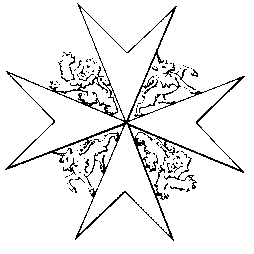 THE ORDER OF For the Faith and in the Service of HumanityCertificate and UndertakingI, ___________________________________________________________________,(PLEASE INSERT YOUR FULL NAME AND POST NOMINALS IN BLOCK CAPITALS) of, __________________________________________________________________, (PLEASE INSERT YOUR FULL ADDRESS IN BLOCK CAPITALS) HEREBY CERTIFY that I am not a member of a Specified Body (as defined in the Schedule) and I UNDERTAKE that for so long as I shall be a member of The Most Venerable Order of the Hospital of St John of Jerusalem I will not become a member of a Specified Body.Signed this _______________________ day of ____________________________ 2020                                                                               (TODAY’S DATE)                                                                                                                  (MONTH) Signature _____________________________________________________________48. Specified Bodies (1) 	No person shall be admitted to the Order if he or she shall also be a member of a 	Specified Body.(2)	Before initial admission to the Order and before any promotion in the Order the 	Member or prospective Member shall furnish a certificate in such form as the 	Grand Prior on the recommendation of the Executive Committee shall prescribe 	that he or she is not a member of a Specified Body and that he or she will not 	become a member of a Specified Body for so long as he or she is a Member of the 	Order. (3) 	(a) A Specified Body is any body of persons (whether or not incorporated and 	whether or not a legal entity) which: holds itself out or represents itself or styles itself to be an order which is: 	I an order of St John; or 	II derived from an order of St John; or 	III associated with an order of St John; is not a Johannine Order; and either or both: 			I 	uses the words “St John” or any translation or variant thereof in its 		title (irrespective of any other words used in the title); or 		II uses: 			A 	the Emblem with or without any other device or motif; or 			B 	any other device or motif sufficiently similar to the 					Emblem as to be likely to cause confusion therewith. 	(b) 	For the purposes of sub-paragraph (i) of this paragraph (3) a body shall be 	capable of being an order of St John whether or not it is a Johannine Order. 	(c) 	The Johannine Orders are: the Order; 	(ii) 	the three other Orders which comprise the Alliance of the Orders of St 		John, namely: 		I 	Balley Brandenburg des Ritterlichen Ordens St Johannis vom 				Spital zu Jerusalem (commonly referred to as “the Johanniter”); 		II 	Johanniter Orde in Nederland; and 		III 	Johanniterorden 1 Sverige; and 	(iii) 	the Sovereign Military and Hospitaller Order of St John of Jerusalem, 			called of Rhodes, called of Malta (commonly referred to as “the Sovereign 		Military Order of Malta” or “the Order of Malta”). 	(d) 	The Emblem is a white equidistant eight-pointed cross (commonly 			referred to as “the Maltese Cross” or “the Amalfi Cross”) with or without 		embellishments in the angles on a background of any colour or colours 		and of any shape. (4) A decision of the Grand Council as to whether any body is or is not a Specified Body shall be final and binding on all persons interested under these Statutes.